          DOBRODRUŽNÝ TÁBOR        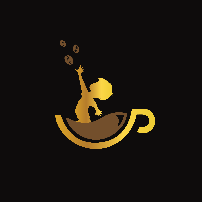 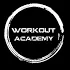 KEDY? 26.-30. 07. 2021PRE KOHO? Pre všetkých malých dobrodruhov od 4 do 10 rokov	Prihláste svoje ratolesti do denného tábora, v ktorom zažijú nezabudnuteľné chvíle plné zábavy a dobrodružstiev. NAČO SA MOŽU TEŠIŤ? Spolu navštívime hasičov v Devínskej Novej Vsipôjdeme na zaujímavý a poučný výlet do včelárstvadozvedia sa niečo zo skautského života a zručností od skúsenej skautky Jankyčaká ich hľadanie pokladu tvorivé dielne, maľovanie na tvárprechádzky, opekačka, výlety, pohybové hry vonku, alebo v telocvični podľa počasiaPROGRAM TÁBORA:07:30 – 08:30 príchod do tábora ( detský kútik Pohoďáčik)08:30 – 09:30 zoznámenie sa, program čo nás čaká, príprava09:30 – 10:00 desiata10:00 – 12:00 hlavný program12:00 – 13:00 obed, oddych 13:00 – 15:00 hlavný program15:00 – 15:30 olovrant15:30 – 16:30 aktivity v interiéry, odchod z táboraCENA: 129€/týždeň, alebo 30€/deňTEŠÍME SA NA VÁŠHO MALÉHO DOBRODRUHA Prihlásenie:osobne v kaviarni POHODA, alebo vo WORKOUT ACADEMY,  online na www.workoutacademy.sk alebo www.kaviarenpohoda.sk     Z ROZPRÁVKY DO ROZPRÁVKY     KEDY? 09.-13.08.2021PRE KOHO? Pre všetky deti od 4 do 10 rokov, ktoré sa túžia aspoň nachvíľku stať princeznou, rytierom, pirátom, alebo čímkoľvek rozprávkovým  	Každý deň v inej rozprávke, to je heslo tohto denného táboraNAČO SA MOŽU TEŠIŤ? Každý deň iná rozprávka a s tým spojené kreatívne aktivityRozprávkový program, podľa výberu rozprávky, ktorú si určia detipôjdeme na zaujímavý a poučný výlet do včelárstvačaká ich hľadanie pokladu tvorivé dielne, maľovanie na tvárprechádzky, opekačka, výlety, pohybové hry vonku, alebo v telocvični podľa počasiaPROGRAM TÁBORA:07:30 – 08:30 príchod do tábora ( detský kútik Pohoďáčik)08:30 – 09:30 zoznámenie sa, program čo nás čaká, príprava09:30 – 10:00 desiata10:00 – 12:00 hlavný program12:00 – 13:00 obed, oddych 13:00 – 15:00 hlavný program15:00 – 15:30 olovrant15:30 – 16:30 aktivity v interiéry, odchod z táboraCENA: 129€/týždeň, alebo 30€/deňŽIJE VAŠA RATOLESŤ ROZPRÁVKAMI? PRIHLÁSTE JU K NÁM Prihlásenie:osobne v kaviarni POHODA, alebo vo WORKOUT ACADEMY,  online na www.workoutacademy.sk alebo www.kaviarenpohoda.sk                   TANEČNÝ TÁBOR               KEDY? 23.-27.08.2021PRE KOHO? Pre deti od 7 do 14 rokov, ktoré žijú tancom a nechcú v lete len tak sedieť doma, pre deti, ktoré milujú tanec a chcú sa naučiť niečo novéNAČO SA MOŽU TEŠIŤ? Tanečné tréningy (2x denne) breakdance s Tomášom Profesionálny tanečníci, ktorí prídu s ďalším tanečným štýlom ako napr. HIP HOP Freestyle aktivity v podobe výletov, návštevou hasičov, opekačkou, kúpaním v bazéne, hrami a pobytom vonku prispôsobeným vekovej kategórií PROGRAM TÁBORA:07:30 – 08:30 príchod do tábora 08:30 – 09:00 zoznámenie sa, program čo nás čaká, príprava09:00 – 10:00 tréning (gym, vonku)10:00 – 10:30 desiata10:30 – 12:00 tréning + hosť (gym, vonku) 12:00 – 13:00 obed, oddych13:00 – 15:00 freestyle aktivity15:00 – 15:30 olovrant15:30 – 16:30 aktivity v interiéry, odchod z táboraCENA: 135€/týždeň, alebo 32€/deňNECHAJTE VAŠE DIEŤA PRETANCOVAŤ SA PRÁZDNINAMI U NÁS  Prihlásenie:osobne v kaviarni POHODA, alebo vo WORKOUT ACADEMY,  online na www.workoutacademy.sk alebo www.kaviarenpohoda.sk